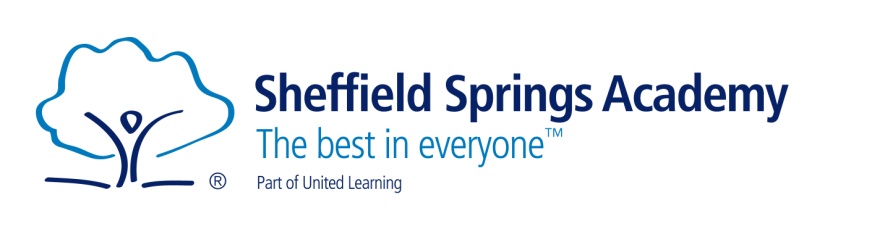 DateTimeSubject9th September 10am to 1pmScience, Computing, Art16th September 10am to 1pmScience, English, Maths, Art, Health and Social Care23rd September10am to 1pmScience, English, Business, PE, Art30th September10am to 1pmScience, English, Maths, Computing7th October10am to 1pmScience, English, Humanities, Art14th October10am to 1pmEnglish, Business, PE, Maths, Computing21st OctoberConwayConway